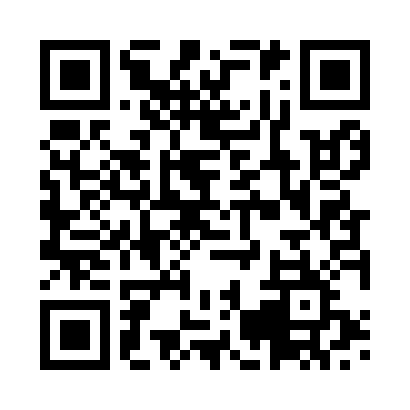 Prayer times for Kantabanji, IndiaWed 1 May 2024 - Fri 31 May 2024High Latitude Method: One Seventh RulePrayer Calculation Method: University of Islamic SciencesAsar Calculation Method: HanafiPrayer times provided by https://www.salahtimes.comDateDayFajrSunriseDhuhrAsrMaghribIsha1Wed4:105:2811:554:276:237:412Thu4:105:2811:554:276:237:413Fri4:095:2711:554:276:237:424Sat4:085:2711:554:276:247:435Sun4:075:2611:554:276:247:436Mon4:075:2611:554:276:247:447Tue4:065:2511:554:276:257:448Wed4:055:2511:554:276:257:459Thu4:045:2411:554:276:267:4510Fri4:045:2411:554:276:267:4611Sat4:035:2311:554:276:267:4712Sun4:035:2311:554:276:277:4713Mon4:025:2211:554:276:277:4814Tue4:015:2211:554:276:287:4815Wed4:015:2111:554:286:287:4916Thu4:005:2111:554:286:297:4917Fri4:005:2111:554:286:297:5018Sat3:595:2011:554:286:297:5119Sun3:595:2011:554:286:307:5120Mon3:585:2011:554:286:307:5221Tue3:585:1911:554:286:317:5222Wed3:575:1911:554:286:317:5323Thu3:575:1911:554:296:317:5424Fri3:575:1911:554:296:327:5425Sat3:565:1811:554:296:327:5526Sun3:565:1811:554:306:337:5527Mon3:565:1811:564:306:337:5628Tue3:555:1811:564:316:347:5629Wed3:555:1811:564:316:347:5730Thu3:555:1811:564:326:347:5731Fri3:545:1811:564:326:357:58